Google Classroom - Bejelentkezés 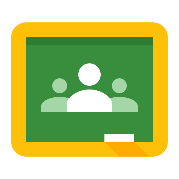 Kattints a hivatkozásra: https://classroom.google.com/,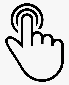 vagy írd be ezt a webcímet az internetböngésző címsorába  Bejelentkezés a C2k adataiddal: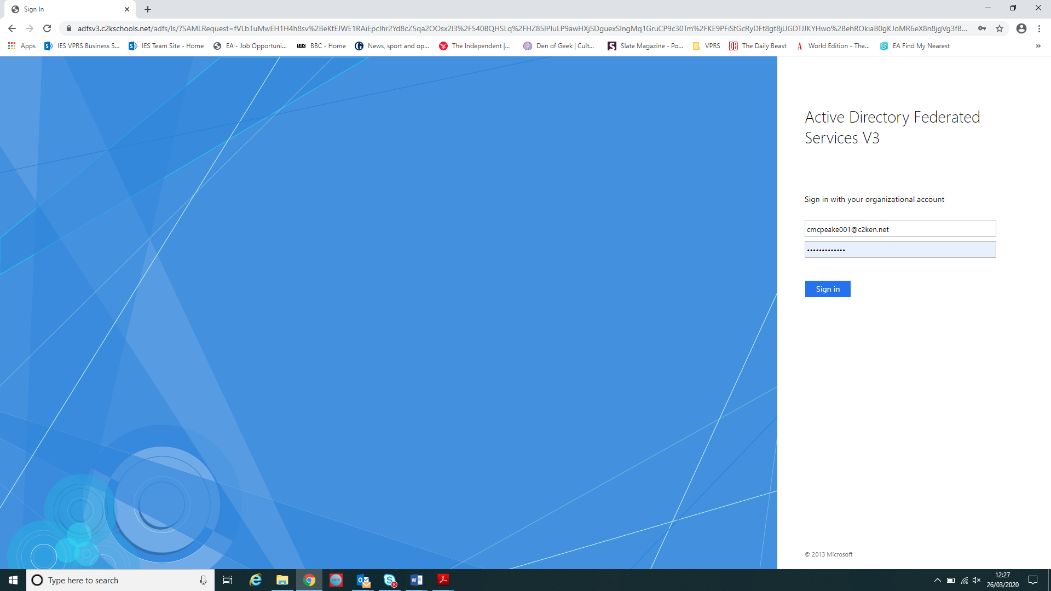 Írd be az e-mail címed (keresztneved kezdőbetűje, családnév, három szám) Például cmcpeake001@c2ken.netA jelszó ugyanaz, mint amit az iskolában használsz a bejelentkezéshez. Kattints a „Next” gombra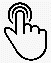 Amikor megjelenik a „kék képernyő", írd be újra a C2k e-mail-címedet. Például:cmcpeake001@c2ken.netA jelszó ugyanaz, mint amit az iskolában használsz a bejelentkezéshez. Kattints a „Sign in” gombraGoogle Classroom – Hogyan csatlakozhatsz osztályhoz a „Class Code”-doddal? Kattints a „+” gombra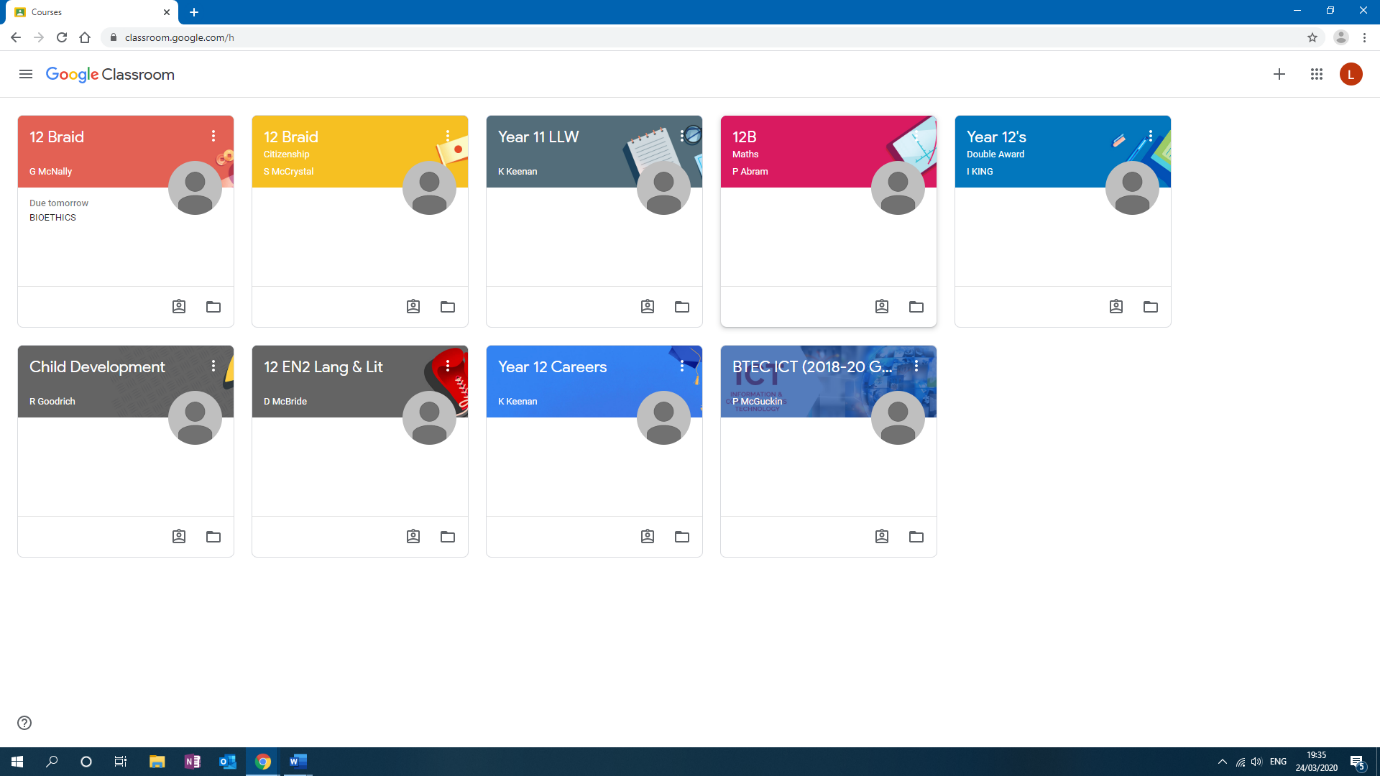  Kattints a „Join Class” gombra 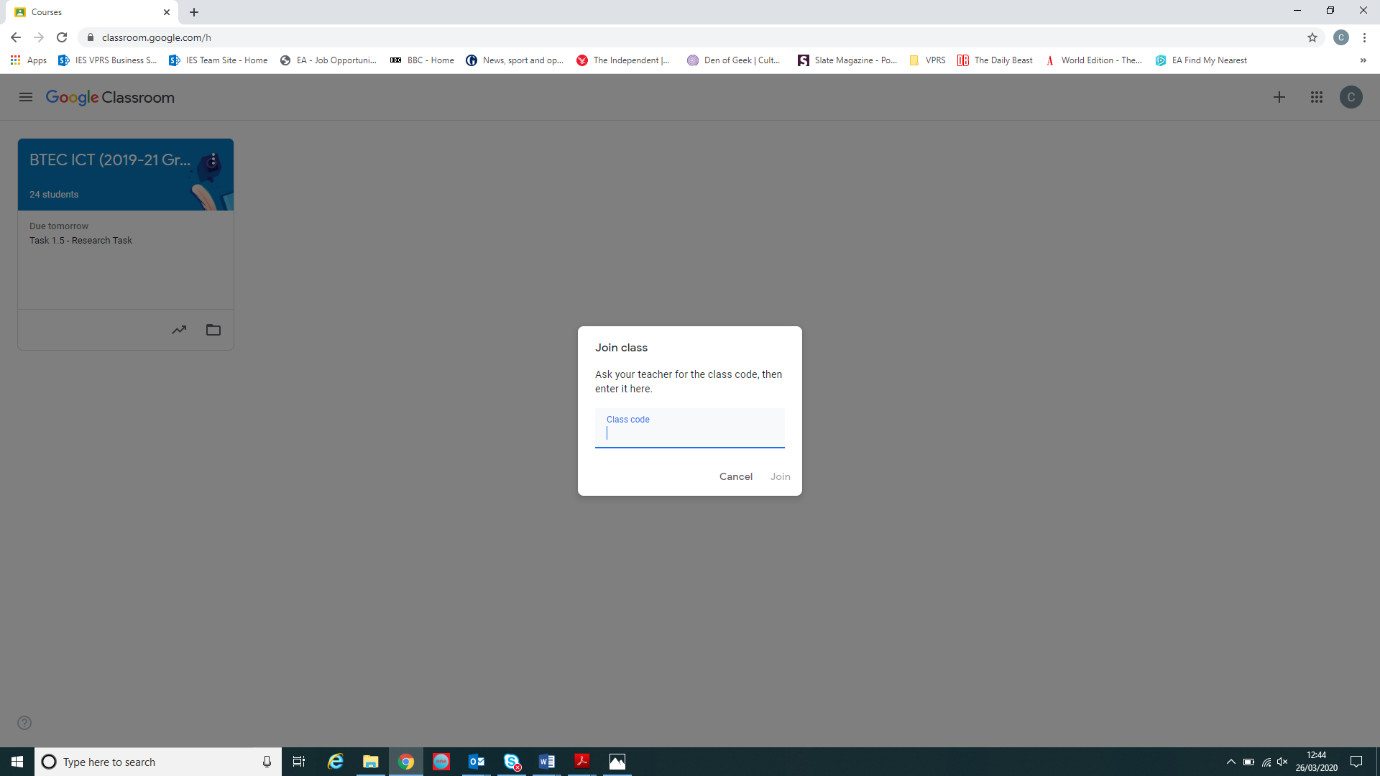 Írd be a „Class Code”-odat a következő képernyőre.Megjelenik az osztályod. A munkáid megtekintéséhez kattints a névre (például Year 11 ICT).Google Classroom – Hogyan csatlakozhatsz osztályhoz, ha nincs „Class Code”-od? 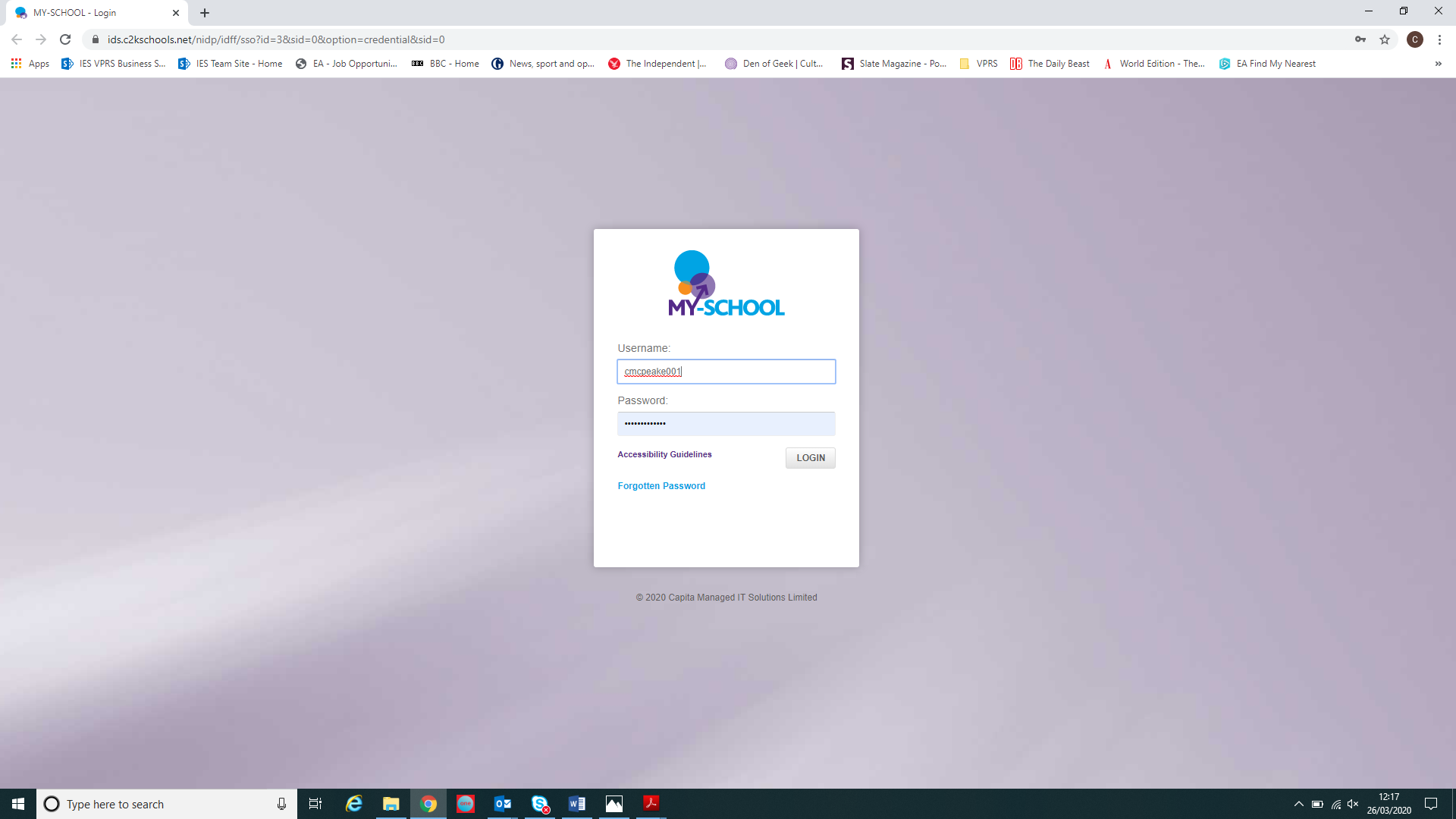 Kattints a hivatkozásra: http://www.c2kschools.net, vagy írd be ezt a webcímet az internetböngésző címsorába Írd be a C2k felhasználói neved (például cmcpeake001) és jelszavad. Azután kattints a Login gombra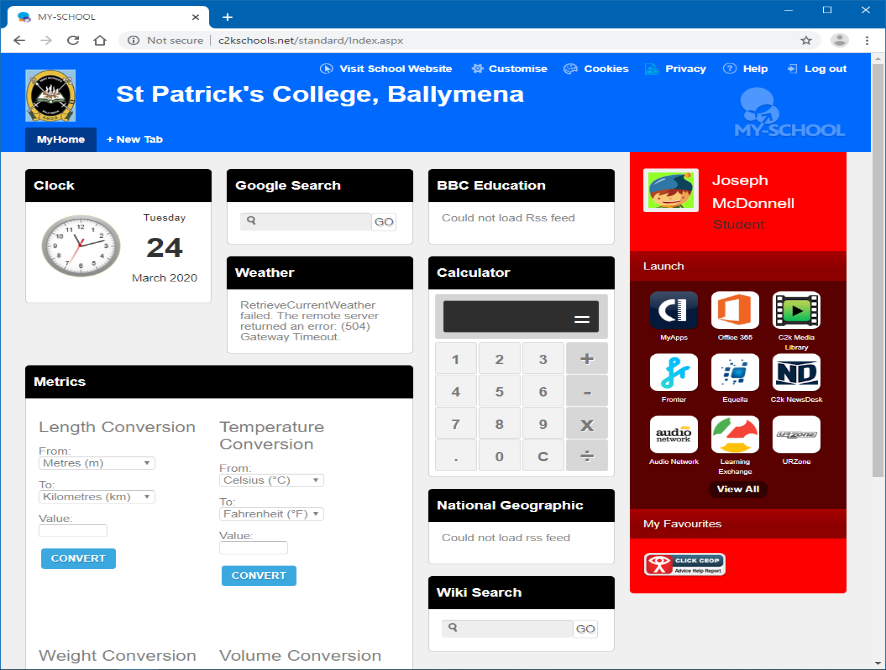 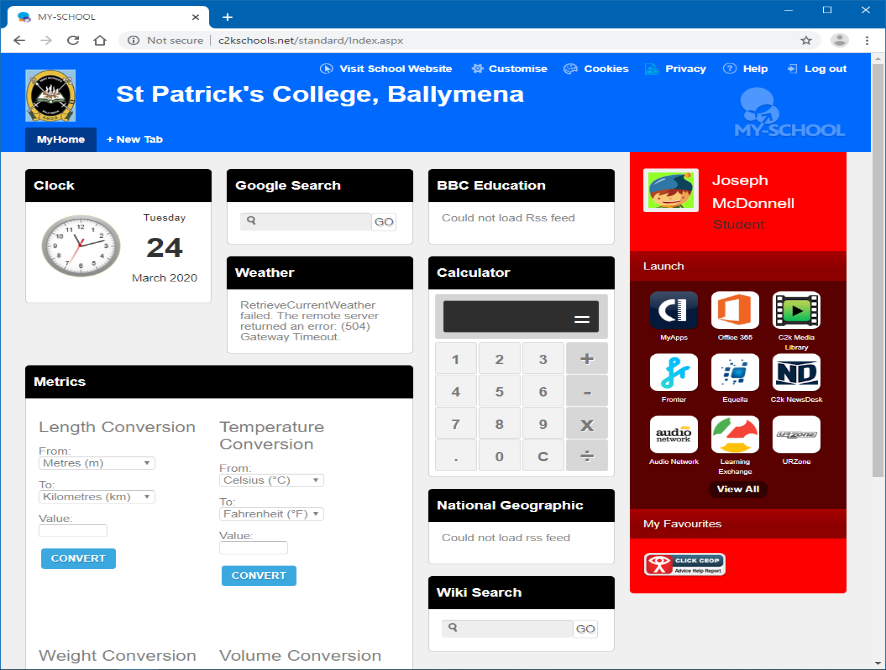 A MySchool kezdőoldal a képhez hasonlóan töltődik be.A Google Classroom-hoz a View All kattintásával férhetsz hozzá.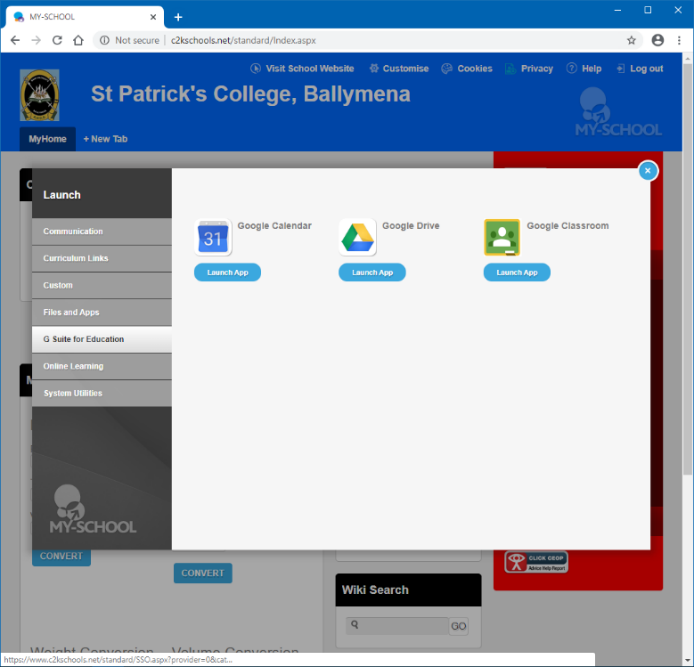 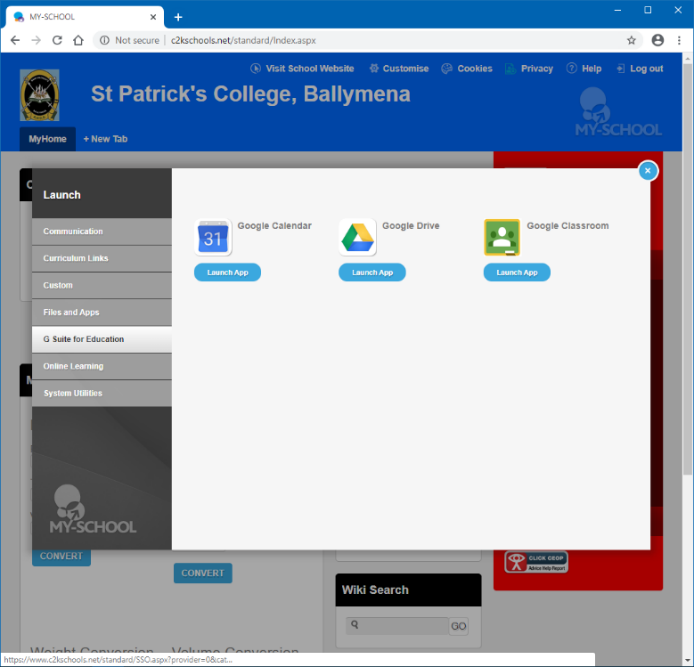 Kattints a G Suite for Education hivatkozásraAztán kattints a Google Classroom Launch App gombraFolytasd a bejelentkezést, ahogyan az az első oldalon látható.Így már elvileg hozzá tudsz férni a Google Classroom-odhoz.Ha továbbra sem tudsz hozzáférni a Google Classroom-hoz, keresd meg az iskolai e-mail-fiókodban a tanárodtól kapott Class Code-ot. Lásd a 3. oldalon található utasításokat! Az iskolai e-mailek ellenőrzése, vagy e-mail küldése a tanárodnakHa nem tudsz bejelentkezni a Google Classroom-ba, vagy problémád adódik, küldhetsz egy e-mailt a tanárodnak.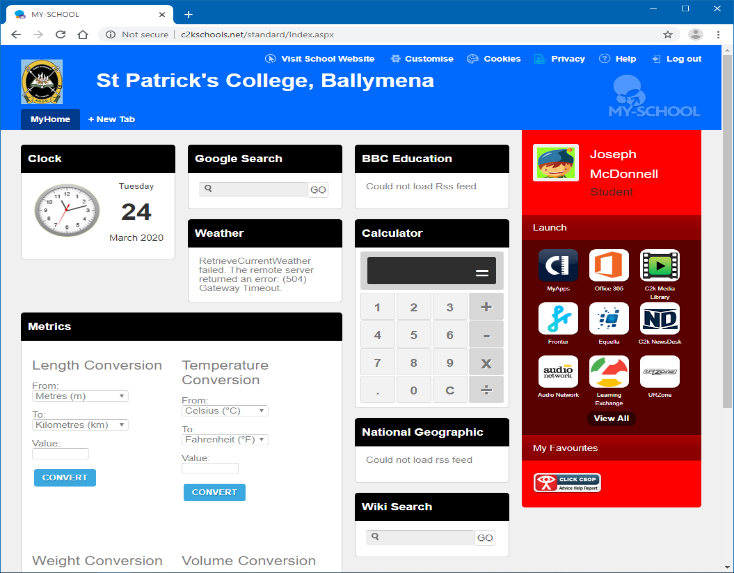 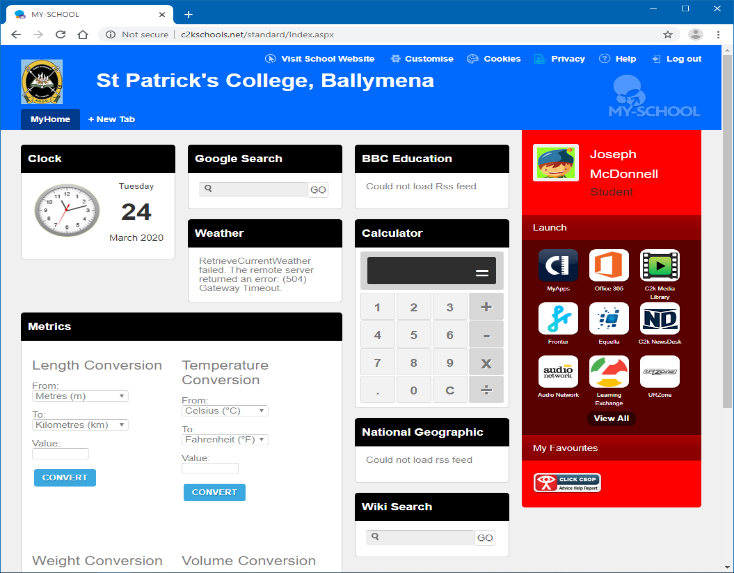 Jelentkezz be a My School-ba a 2. oldalon leírtak alapján.Az Office 365-re kattintva lépj be az iskolai e-mail-fiókodba. Kattints az Outlook ikonra a Microsoft Office 365 oldalon. Ellenőrizd az e-mail-fiókod.Ha kérdésed van, vagy segítségre szorulsz, küldj egy e-mailt a tanárodnak. 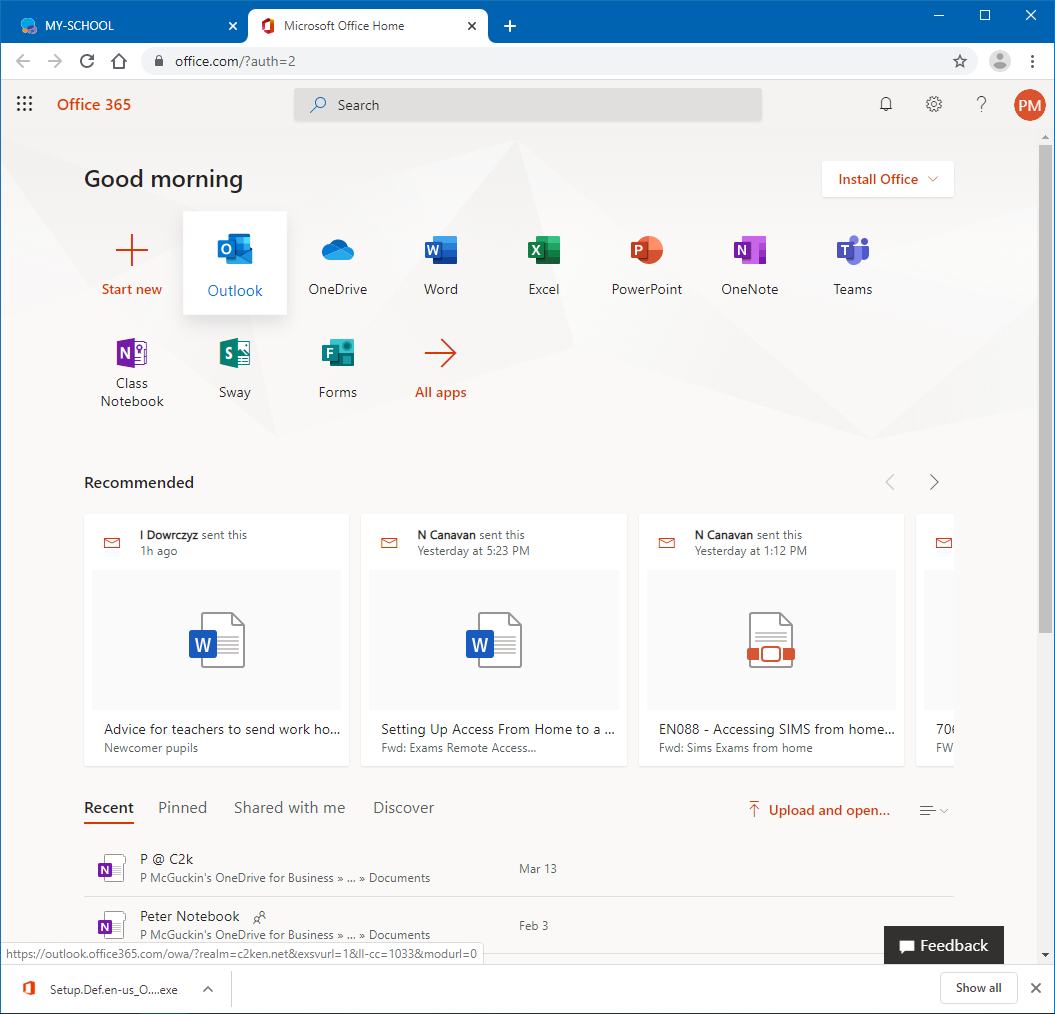 